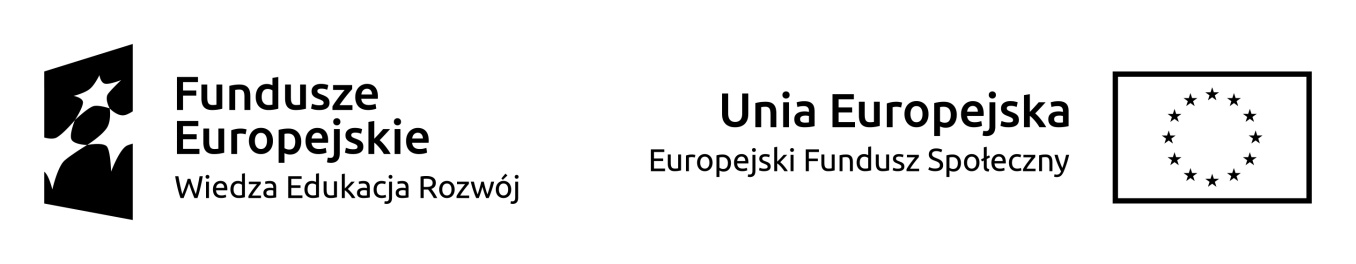 …………………………………………………………………………………….…………	……………….,…………...	Nazwa i adres Grantobiorcy	miejsce, dataOŚWIADCZENIE O WYDATKOWANIU ŚRODKÓW ZGODNIEZ PRZEZNACZENIEM GRANTUOświadczam, że w okresie od …………………. do ………………….. realizując zapisy Umowy o powierzenie grantu nr ……………………. z dnia ……………………. w ramach programu „Skalowanie innowacji społecznej - Opieka Domowa na terenach wiejskich” przyznaną mi kwotę stanowiącą wydatki kwalifikowalne wydatkowałam/em zgodnie z przeznaczeniem Grantu. Świadoma(y) odpowiedzialności karnej za złożenie fałszywego oświadczenia, wynikającej z art. 233 § 1 ustawy z dnia 6 czerwca 1997 r. Kodeks karny (Dz.U.2021.2345 t.j.), oświadczam, że zawarte w oświadczeniu informacje są prawdziwe, kompletne, rzetelne oraz zostały przekazane zgodnie z moją najlepszą wiedzą i przy zachowaniu należytej staranności.…………………………….